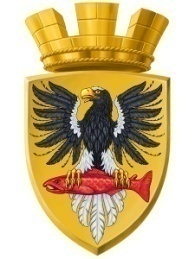                           Р О С С И Й С К А Я   Ф Е Д Е Р А Ц И ЯКАМЧАТСКИЙ КРАЙП О С Т А Н О В Л Е Н И ЕАДМИНИСТРАЦИИ ЕЛИЗОВСКОГО ГОРОДСКОГО ПОСЕЛЕНИЯот 16.  05.  2016					        №  393  -п       г. Елизово       Руководствуясь  п.2 ст. 3.3 Федерального закона от 25.10.2001 N 137-ФЗ "О введении в действие Земельного кодекса Российской Федерации", ст.ст. 39.11, 39.18  Земельного кодекса Российской Федерации, ст.14 Федерального закона от 06.10.2003 N 131-ФЗ "Об общих принципах организации местного самоуправления в Российской Федерации", в соответствии с требованиями Федерального закона от 24.07.2007 № 221-ФЗ «О государственном кадастре недвижимости», Устава Елизовского городского поселения, в связи с поступлением в течение тридцати дней со дня опубликования извещения заявлений иных граждан о намерении участвовать в аукционе на право заключения договора арендыПОСТАНОВЛЯЮ:1. Отказать в предварительном согласовании предоставления земельного участка площадью  1431 кв.м с условным номером 41:05:0101008:ЗУ1.2. Управлению архитектуры и градостроительства администрации Елизовского городского поселения (О.Ю.Мороз):- выполнить кадастровые работы  для учета земельного  участка, указанного в п.1 настоящего постановления, в сведениях государственного кадастра недвижимости;- получить технические условия подключения (технологического присоединения) объектов к сетям инженерно-технического обеспечения;3. Управлению имущественных отношений администрации Елизовского городского поселения (Е.С. Краснобаева)  осуществить мероприятия необходимые для проведения аукциона на право  заключения договора аренды вышеуказанного земельного участка.4. Управлению делами администрации Елизовского городского поселения (Т.С. Назаренко)  разместить  настоящее постановление в информационно - телекоммуникационной сети «Интернет» на официальном сайте  администрации Елизовского городского поселения. 5. Контроль за исполнением настоящего постановления возложить на заместителя Главы  администрации Елизовского городского поселения А.В. Масло.6. Настоящее постановление вступает в силу после официального опубликования (обнародования).Главаадминистрации Елизовскогогородского поселения                                                                      Д.Б. ЩипицынОб отказе в предварительном согласовании предоставления земельного участка площадью 1431кв.м с условным номером 41:05:0101008:ЗУ1 и о проведении аукциона на право заключения договора аренды 